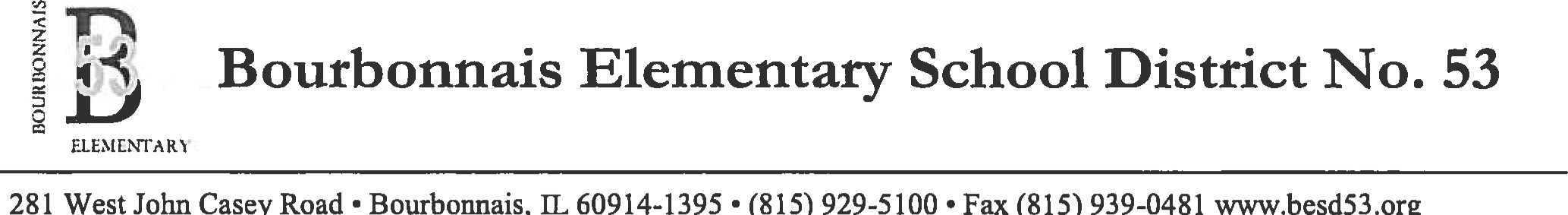 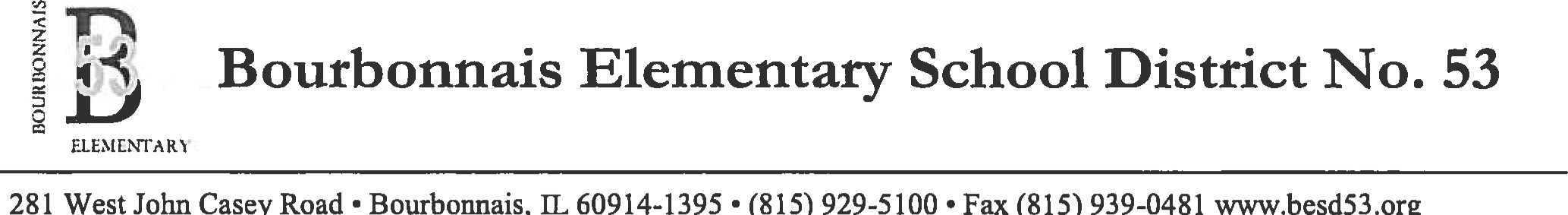 Dr. Adam EhrmanSuperintendent of SchoolsParental Authorization Form — Return Travel from Extracurricular and Co-Curricular ActivitiesI, the parent or guardian of ______________________________hereby authorize the persons listed below to transport my son or daughter home after the following extracurricular or co-curricular activity at which my son or daughter has participated on behalf of the Bourbonnais Elementary School District. In granting this authorization to these listed persons, I hereby release the Bourbonnais Elementary School District from, and waive any claim against the School District for, any and all liability or causes of action related to, or arising out of, my son or daughter's transportation from an extracurricular or co-curricular activity with one of the listed persons. I further understand that this list may only be revised upon my written authorization.Activity (List only one):The following adults may transport my son or daughter home after the above-listed School District extracurricular or co-curricular activity:Name: ______________________________________________Relationship: ______________________________Address and Phone: ____________________________________________________________________________Name: ______________________________________________	Relationship: ______________________________Address and Phone: ____________________________________________________________________________Name: ______________________________________________	Relationship: ______________________________Address and Phone: ____________________________________________________________________________Name: ______________________________________________	Relationship: ______________________________Address and Phone: ____________________________________________________________________________Name: ______________________________________________	Relationship: ______________________________Address and Phone: ____________________________________________________________________________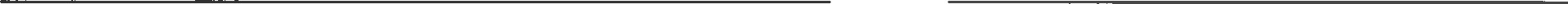 Parent or Guardian Signature	DateForm 7:240-E108/24/2004The mission of Bourbonnais School District #53 is to:Collaborate with staff, students, families, and community;Provide a safe learning environment with innovative instructional practices; andInspire all students to reach their unique potential as globally conscious learners.